Komunikat końcowy Jesiennego Testu Coopera – Opalenica – 21.10.2018Komunikat końcowy Jesiennego Testu Coopera – Opalenica – 21.10.2018Komunikat końcowy Jesiennego Testu Coopera – Opalenica – 21.10.2018Komunikat końcowy Jesiennego Testu Coopera – Opalenica – 21.10.2018Komunikat końcowy Jesiennego Testu Coopera – Opalenica – 21.10.2018Komunikat końcowy Jesiennego Testu Coopera – Opalenica – 21.10.2018Kategorie wiekowe : K1 (10-14), K2 (15-30), K3 (30…), M1 (10-14), M2 (15-25), M3 (26-40), M4 (40…)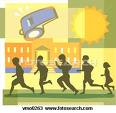 Kategorie wiekowe : K1 (10-14), K2 (15-30), K3 (30…), M1 (10-14), M2 (15-25), M3 (26-40), M4 (40…)Kategorie wiekowe : K1 (10-14), K2 (15-30), K3 (30…), M1 (10-14), M2 (15-25), M3 (26-40), M4 (40…)Kategorie wiekowe : K1 (10-14), K2 (15-30), K3 (30…), M1 (10-14), M2 (15-25), M3 (26-40), M4 (40…)Kategorie wiekowe : K1 (10-14), K2 (15-30), K3 (30…), M1 (10-14), M2 (15-25), M3 (26-40), M4 (40…)Kategorie wiekowe : K1 (10-14), K2 (15-30), K3 (30…), M1 (10-14), M2 (15-25), M3 (26-40), M4 (40…)M. gen.Nazwisko i imięKat.MiejscowośćDystans ( m )M. kat.1Janas RomanM4Grodzisk Wlkp.3485Open M - 12Tkaczewski SzymonM2Opalenica3260Open M - 23Nowak PrzemysławM4Opalenica3230Open M - 34Kukawa HubertM3Terespotockie322215Kamiński ŁukaszM3Lwówek Wlkp.320026Mułkowski DanielM3Porażyn310137Kupczyński DawidM3Opalenica30774Nagucki KarolM2Opalenica30771Targosz WiktorM1Opalenica3077110Targosz WojciechM4Opalenica2988111Maciałek KamilM1Opalenica2950212Piaskowski ArturM3Opalenica2928513Targosz IgorM1Opalenica2922314Olechnowicz PatrykM2Opalenica2860215Konopska MartaK1Opalenica2840Open K - 116Polaszek PawełM3Opalenica2828617Kukawa BartoszM1Terespotockie2827418Cichowlas PawełM3Opalenica2708719Nowicki NikodemM1Opalenica2665520Marcinkowski AntoniM1Opalenica2641621Kroma ArkadiuszM1Opalenica2638722Dzwonkowski MateuszM1Opalenica2633823Nowicki KacperM1Opalenica2618924Kroma GrzegorzM1Opalenica26101025Janowicz HonorataK2Opalenica2599126Cichowlas WeronikaK3Opalenica2570127Kuleczka MartaK1Opalenica2557128Kurek TomaszM4Porażyn2548229Janowicz ZbigniewM4Opalenica2501330Kleszcz JuliaK1Opalenica2493231Marcinkowski FranciszekM1Opalenica24911132Golcz JacekM4Pniewy2459433Nowak WojciechM1Opalenica24201234Kaczmarek GabrielaK1Opalenica2350335Okoniewski AdrianM1Opalenica22221336Kęsy MarikaK1Opalenica2180437Zbierska MichalinaK1Opalenica2145538Maciałek OliwiaK2Opalenica2120239Krzyżanek MagdalenaK2Opalenica2100340Golcz JakubM1Pniewy20161441Kroma NataliaK3Opalenica1930242Kurek JustynaK3Porażyn1820343Cichowlas OlgaK1Opalenica1559444Nowak JacekM1Opalenica 15511545Gawarzewski TymoteuszM1Opalenica  66016W imieniu organizatorów gratuluję zwycięzcom, dziękuję pozostałym uczestnikom i zapraszam do udziału             w kolejnej wiosennej edycji opalenickiego Testu Coopera.Jacek Flak-Marcinkowski – kom. 661626676 – e-mail : waf@onet.plPozdrawiam i do zobaczenia.W imieniu organizatorów gratuluję zwycięzcom, dziękuję pozostałym uczestnikom i zapraszam do udziału             w kolejnej wiosennej edycji opalenickiego Testu Coopera.Jacek Flak-Marcinkowski – kom. 661626676 – e-mail : waf@onet.plPozdrawiam i do zobaczenia.W imieniu organizatorów gratuluję zwycięzcom, dziękuję pozostałym uczestnikom i zapraszam do udziału             w kolejnej wiosennej edycji opalenickiego Testu Coopera.Jacek Flak-Marcinkowski – kom. 661626676 – e-mail : waf@onet.plPozdrawiam i do zobaczenia.W imieniu organizatorów gratuluję zwycięzcom, dziękuję pozostałym uczestnikom i zapraszam do udziału             w kolejnej wiosennej edycji opalenickiego Testu Coopera.Jacek Flak-Marcinkowski – kom. 661626676 – e-mail : waf@onet.plPozdrawiam i do zobaczenia.W imieniu organizatorów gratuluję zwycięzcom, dziękuję pozostałym uczestnikom i zapraszam do udziału             w kolejnej wiosennej edycji opalenickiego Testu Coopera.Jacek Flak-Marcinkowski – kom. 661626676 – e-mail : waf@onet.plPozdrawiam i do zobaczenia.W imieniu organizatorów gratuluję zwycięzcom, dziękuję pozostałym uczestnikom i zapraszam do udziału             w kolejnej wiosennej edycji opalenickiego Testu Coopera.Jacek Flak-Marcinkowski – kom. 661626676 – e-mail : waf@onet.plPozdrawiam i do zobaczenia.